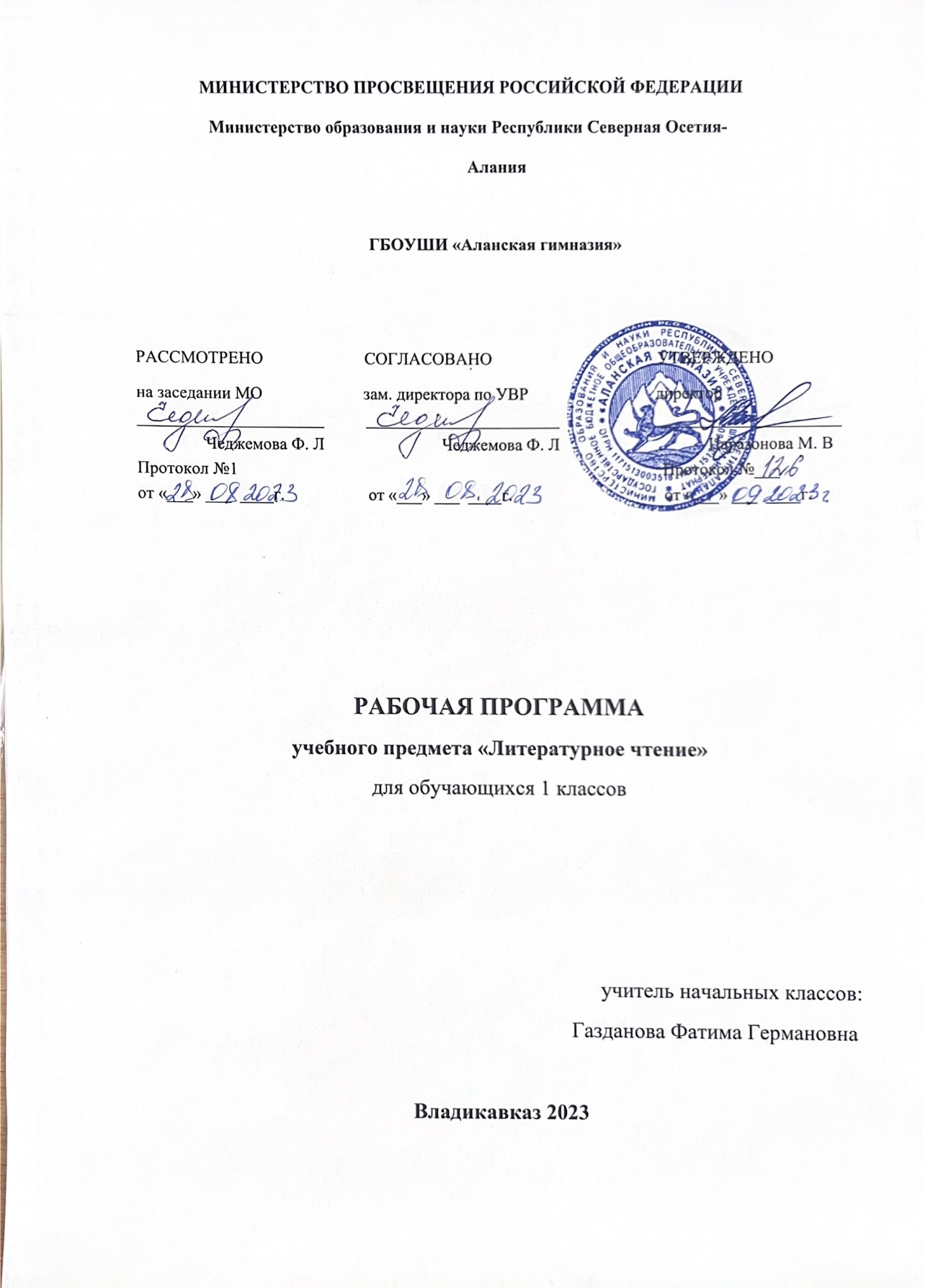 ПОЯСНИТЕЛЬНАЯ ЗАПИСКАРабочая программа учебного предмета «Литературное чтение» для обучающихся 1 класса на уровне начального общего образования составлена на основе Требований к результатам освоения программы начального общего образования Федерального государственного образовательного стандарта начального общего образования (далее — ФГОС НОО), а также ориентирована на целевые приоритеты духовно-нравственного развития, воспитания и социализации обучающихся, сформулированные в Примерной программе воспитания.ОБЩАЯ ХАРАКТЕРИСТИКА УЧЕБНОГО ПРЕДМЕТА "ЛИТЕРАТУРНОЕ ЧТЕНИЕ"«Литературное чтение» — один из ведущих предметов начальной школы, который обеспечивает, наряду с достижением предметных результатов, становление базового умения, необходимого для успешного изучения других предметов и дальнейшего обучения, читательской грамотности и закладывает основы интеллектуального, речевого, эмоционального, духовно-нравственного развития младших школьников. Курс «Литературное чтение» призван ввести ребёнка в мир художественной литературы, обеспечить формирование навыков смыслового чтения, способов и приёмов работы с различными видами текстов и книгой, знакомство с детской литературой и с учётом этого направлен на общее и литературное развитие младшего школьника, реализацию творческих способностей обучающегося, а также на обеспечение преемственности в изучении систематического курса литературы.Содержание учебного предмета «Литературное чтение» раскрывает следующие направления литературного образования младшего школьника: речевая и читательская деятельности, круг чтения, творческая деятельность.В основу отбора произведений положены общедидактические принципы обучения: соответствие возрастным возможностям и особенностям восприятия младшим школьником фольклорных произведений и литературных текстов; представленность в произведениях нравственно-эстетических ценностей, культурных традиций народов России, отдельных произведений выдающихся представителей мировой детской литературы; влияние прослушанного (прочитанного) произведения на эмоционально-эстетическое развитие обучающегося, на совершенствование его творческих способностей. При отборе произведений для слушания и чтения учитывались преемственные связи с дошкольным опытом знакомства с произведениями фольклора, художественными произведениями детской литературы, а также перспективы изучения предмета «Литература» в основной школе. Важным принципом отбора содержания предмета «Литературное чтение» является представленность разных жанров, видов и стилей произведений, обеспечивающих формирование функциональной литературной грамотности младшего школьника, а также возможность достижения метапредметных результатов, способности обучающегося воспринимать различные учебные тексты при изучении других предметов учебного плана начальной школы.Планируемые результаты включают личностные, метапредметные результаты за период обучения, а также предметные достижения младшего школьника за каждый год обучения в начальной школе.Предмет «Литературное чтение» преемственен по отношению к предмету «Литература», который изучается в основной школе.Освоение программы по предмету «Литературное чтение» в 1 классе начинается вводным интегрированным курсом «Обучение грамоте» (180 ч.: 100 ч. предмета «Русский язык» и 80 ч. предмета «Литературное чтение»). После периода обучения грамоте начинается раздельное изучение предметов «Русский язык» и «Литературное чтение», на курс «Литературное чтение» в 1 классе отводится не менее 10 учебных недель, суммарно 132 часа.Согласно учебному плану ГБОУШИ «Аланская гимназия», в 1 классе на обучение грамоте (чтение) отводится  3 часа в неделю, а на обучение грамоте (письмо)–  4 часа в неделю -231 час.В 1 классе в курсе обучения грамоте выделяются три периода: 1) подготовительный (добукварный) период - 14 часов (6 часов на обучение чтению, 8  часов на обучение письму);2) букварный (основной) период – 140 часов (63 часа на обучение чтению, 84 часа на обучение письму);3) послебукварный период –70 часов (30 часов на обучение чтению, 40 часов на обучение письму).                        ЦЕЛИ ИЗУЧЕНИЯ УЧЕБНОГО ПРЕДМЕТА "ЛИТЕРАТУРНОЕ ЧТЕНИЕ"Приоритетная цель обучения литературному чтению — становление грамотного читателя, мотивированного к использованию читательской деятельности как средства самообразования и саморазвития, осознающего роль чтения в успешности обучения и повседневной жизни, эмоционально откликающегося на прослушанное или прочитанное произведение. Приобретённые младшими школьниками знания, полученный опыт решения учебных задач, а также сформированность предметных и универсальных действий в процессе изучения предмета «Литературное чтение» станут фундаментом обучения в основном звене школы, а также будут востребованы в жизни.Достижение заявленной цели определяется особенностями курса литературного чтения и решением следующих задач:— формирование у младших школьников положительной мотивации к систематическому чтению и слушанию художественной литературы и произведений устного народного творчества;— достижение необходимого для продолжения образования уровня общего речевого развития;— осознание значимости художественной литературы и произведений устного народного творчества для всестороннего развития личности человека;— первоначальное представление о многообразии жанров художественных произведений и произведений устного народного творчества;— овладение элементарными умениями анализа и интерпретации текста, осознанного использования при анализе текста изученных литературных понятий: прозаическая и стихотворная речь; жанровое разнообразие произведений (общее представление о жанрах); устное народное творчество, малые жанры фольклора (считалки, пословицы, поговорки, загадки, фольклорная сказка); басня (мораль, идея, персонажи); литературная сказка, рассказ; автор; литературный герой; образ; характер; тема; идея; заголовок и содержание; композиция; сюжет; эпизод, смысловые части; стихотворение (ритм, рифма); средства художественной выразительности (сравнение, эпитет, олицетворение);— овладение техникой смыслового чтения вслух (правильным плавным чтением, позволяющим понимать смысл прочитанного, адекватно воспринимать чтение слушателями).СОДЕРЖАНИЕ УЧЕБНОГО ПРЕДМЕТАСказка фольклорная (народная) и литературная (авторская). Восприятие текста произведений художественной литературы и устного народного творчества (не менее четырёх произведений). Фольклорная и литературная (авторская) сказка: сходство и различия. Реальность и волшебство в сказке. Событийная сторона сказок: последовательность событий в фольклорной (народной) и литературной (авторской) сказке. Отражение сюжета в иллюстрациях. Герои сказочных произведений. Нравственные ценности и идеи, традиции, быт, культура в русских народных и литературных (авторских) сказках, поступки, отражающие нравственные качества (отношение к природе, людям, предметам).Произведения о детях и для детей. Понятие «тема произведения» (общее представление): чему посвящено, о чём рассказывает. Главная мысль произведения: его основная идея (чему учит? какие качества воспитывает?). Произведения одной темы, но разных жанров: рассказ, стихотворение, сказка (общее представление на примере не менее шести произведений К. Д. Ушинского, Л. Н. Толстого, В. Г. Сутеева, Е. А. Пермяка, В. А. Осеевой, А. Л. Барто, Ю. И. Ермолаева, Р. С. Сефа, С. В. Михалкова, В. Д. Берестова, В. Ю. Драгунского и др.). Характеристика героя произведения, общая оценка поступков. Понимание заголовка произведения, его соотношения с содержанием произведения и его идеей. Осознание нравственно-этических понятий: друг, дружба, забота, труд, взаимопомощь.Произведения о родной природе. Восприятие и самостоятельное чтение поэтических произведений о природе (на примере трёх-четырёх	доступных	произведений	А. С. Пушкина, Ф. И. Тютчева, А. К. Толстого, С. А. Есенина, А. Н. Плещеева, Е. А. Баратынского, И. С. Никитина, Е. Ф. Трутневой, А. Л. Барто, С. Я. Маршака и др.). Тема поэтических произведений: звуки и краски природы, времена года, человек и природа; Родина, природа родного края. Особенности стихотворной речи, сравнение с прозаической: рифма, ритм (практическое ознакомление). Настроение, которое рождает поэтическое произведение. Отражение нравственной идеи в произведении: любовь к Родине, природе родного края. Иллюстрация к произведению как отражение эмоционального отклика на произведение. Выразительное чтение поэзии. Роль интонации при выразительном чтении. Интонационный рисунок выразительного чтения: ритм, темп, сила голоса.Устное народное творчество — малые фольклорные жанры (не менее шести произведений). Многообразие малых жанров устного народного творчества: потешка, загадка, пословица, их назначение (веселить, потешать, играть, поучать). Особенности разных малых фольклорных жанров. Потешка — игровой народный фольклор. Загадки — средство воспитания живости ума, сообразительности. Пословицы — проявление народной мудрости, средство воспитания понимания жизненных правил.Произведения о братьях наших меньших (трёх-четырёх авторов по выбору). Животные — герои произведений. Цель и назначение произведений о взаимоотношениях человека и животных — воспитание добрых чувств и бережного отношения к животным. Виды текстов: художественный и научно-познавательный, их сравнение. Характеристика героя: описание его внешности, поступки, речь, взаимоотношения с другими героями произведения. Авторское отношение к герою. Осознаниенравственно-этических понятий: любовь и забота о животных.Произведения о маме. Восприятие и самостоятельное чтение разножанровых произведений о маме (не менее одного автора по выбору, на примере доступных произведений Е. А. Благининой, А. Л. Барто, Н. Н. Бромлей, А. В. Митяева, В. Д. Берестова, Э. Э. Мошковской, Г. П. Виеру, Р. С. Сефа и др.). Осознание нравственно-этических понятий: чувство любви как привязанность одного человека к другому (матери к ребёнку, детей к матери, близким), проявление любви и заботы о родных людях.Фольклорные и авторские произведения о чудесах и фантазии (не менее трёх произведений). Способность автора произведения замечать чудесное в каждом жизненном проявлении, необычное в обыкновенных явлениях окружающего мира. Сочетание в произведении реалистических событий с необычными, сказочными, фантастическими.Библиографическая культура (работа с детской книгой). Представление о том, что книга — источник необходимых знаний. Обложка, оглавление, иллюстрации — элементы ориентировки в книге. Умение использовать тематический каталог при выборе книг в библиотеке.ПЛАНИРУЕМЫЕ ОБРАЗОВАТЕЛЬНЫЕ РЕЗУЛЬТАТЫИзучение литературного чтения в 1 классе направлено на достижение обучающимися личностных, метапредметных и предметных результатов освоения учебного предмета.ЛИЧНОСТНЫЕ РЕЗУЛЬТАТЫЛичностные результаты освоения программы предмета «Литературное чтение» достигаются в процессе единства учебной и воспитательной деятельности, обеспечивающей позитивную динамику развития личности младшего школьника, ориентированную на процессы самопознания, саморазвития и самовоспитания. Личностные результаты освоения программы предмета «Литературное чтение» отражают освоение младшими школьниками социально значимых норм и отношений, развитие позитивного отношения обучающихся к общественным, традиционным, социокультурным и духовно-нравственным ценностям, приобретение опыта применения сформированных представлений и отношений на практике.Гражданско-патриотическое воспитание:— становление ценностного отношения к своей Родине — России, малой родине, проявление интереса к изучению родного языка, истории и культуре Российской Федерации, понимание естественной связи прошлого и настоящего в культуре общества;— осознание своей этнокультурной и российской гражданской идентичности, сопричастности к прошлому, настоящему и будущему своей страны и родного края, проявление уважения к традициям и культуре своего и других народов в процессе восприятия и анализа произведений выдающихся представителей русской литературы и творчества народов России;— первоначальные представления о человеке как члене общества, о правах и ответственности, уважении и достоинстве человека, о нравственно-этических нормах поведения и правилах межличностных отношений.Духовно-нравственное воспитание:— освоение опыта человеческих взаимоотношений, признаки индивидуальности каждого человека, проявление сопереживания, уважения, любви, доброжелательности и других моральных качеств к родным, близким и чужим людям, независимо от их национальности, социального статуса, вероисповедания;— осознание этических понятий, оценка поведения и поступков персонажей художественных произведений в ситуации нравственного выбора;— выражение своего видения мира, индивидуальной позиции посредством накопления и систематизации литературных впечатлений, разнообразных по эмоциональной окраске;— неприятие любых форм поведения, направленных на причинение физического и морального вреда другим людямЭстетическое воспитание:— проявление уважительного отношения и интереса к художественной культуре, к различным видам искусства, восприимчивость к разным видам искусства, традициям и творчеству своего и других народов, готовность выражать своё отношение в разных видах художественной деятельности;— приобретение эстетического опыта слушания, чтения и эмоционально-эстетической оценкипроизведений фольклора и художественной литературы;— понимание образного языка художественных произведений, выразительных средств, создающих художественный образ.Физическое воспитание, формирование культуры здоровья эмоционального благополучия:— соблюдение правил здорового и безопасного (для себя и других людей) образа жизни в окружающей среде (в том числе информационной);— бережное отношение к физическому и психическому здоровью.Трудовое воспитание:— осознание ценности труда в жизни человека и общества, ответственное потребление и бережное отношение к результатам труда, навыки участия в различных видах трудовой деятельности, интерес к различным профессиям.Экологическое воспитание:— бережное отношение к природе, осознание проблем взаимоотношений человека и животных, отражённых в литературных произведениях;— неприятие действий, приносящих ей вред.Ценности научного познания:— ориентация в деятельности на первоначальные представления о научной картине мира, понимание важности слова как средства создания словесно-художественного образа, способа выражения мыслей, чувств, идей автора;— овладение смысловым чтением для решения различного уровня учебных и жизненных задач;— потребность в самостоятельной читательской деятельности, саморазвитии средствами литературы, развитие познавательного интереса, активности, инициативности, любознательности и самостоятельности в познании произведений фольклора и художественной литературы, творчества писателей.МЕТАПРЕДМЕТНЫЕ РЕЗУЛЬТАТЫВ результате изучения предмета «Литературное чтение» в начальной школе у обучающихся будут сформированы познавательные универсальные учебные действия:базовые логические действия:— сравнивать произведения по теме, главной мысли (морали), жанру, соотносить произведение и его автора, устанавливать основания для сравнения произведений, устанавливать аналогии;— объединять произведения по жанру, авторской принадлежности;— определять существенный признак для классификации, классифицировать произведения по темам, жанрам и видам;— находить закономерности и противоречия при анализе сюжета (композиции), восстанавливать нарушенную последовательность событий (сюжета), составлять аннотацию, отзыв по предложенному алгоритму;— выявлять недостаток информации для решения учебной (практической) задачи на основе предложенного алгоритма;— устанавливать причинно-следственные связи в сюжете фольклорного и художественноготекста, при составлении плана, пересказе текста, характеристике поступков героев;базовые исследовательские действия:— определять разрыв между реальным и желательным состоянием объекта (ситуации) на основе предложенных учителем вопросов;— формулировать с помощью учителя цель, планировать изменения объекта, ситуации;— сравнивать несколько вариантов решения задачи, выбирать наиболее подходящий (на основе предложенных критериев);— проводить по предложенному плану опыт, несложное исследование по установлению особенностей объекта изучения и связей между объектами (часть — целое, причина — следствие);— формулировать выводы и подкреплять их доказательствами на основе результатов проведённого наблюдения (опыта, классификации, сравнения, исследования);— прогнозировать возможное развитие процессов, событий и их последствия в аналогичных или сходных ситуациях;работа с информацией:— выбирать источник получения информации;— согласно заданному алгоритму находить в предложенном источнике информацию, представленную в явном виде;— распознавать достоверную и недостоверную информацию самостоятельно или на основании предложенного учителем способа её проверки;— соблюдать с помощью взрослых (учителей, родителей (законных представителей) правила информационной безопасности при поиске информации в сети Интернет;— анализировать и создавать текстовую, видео, графическую, звуковую информацию в соответствии с учебной задачей;— самостоятельно создавать схемы, таблицы для представления информации.К концу обучения в начальной школе у обучающегося формируются коммуникативные универсальные учебные действия:общение:— воспринимать и формулировать суждения, выражать эмоции в соответствии с целями и условиями общения в знакомой среде;— проявлять уважительное отношение к собеседнику, соблюдать правила ведения диалога и дискуссии;— признавать возможность существования разных точек зрения;— корректно и аргументированно высказывать своё мнение;— строить речевое высказывание в соответствии с поставленной задачей;— создавать устные и письменные тексты (описание, рассуждение, повествование);— готовить небольшие публичные выступления;— подбирать иллюстративный материал (рисунки, фото, плакаты) к тексту выступления.К концу обучения в начальной школе у обучающегося формируются регулятивные универсальные учебные действия:самоорганизация:— планировать действия по решению учебной задачи для получения результата;— выстраивать последовательность выбранных действий;самоконтроль:— устанавливать причины успеха/неудач учебной деятельности;— корректировать свои учебные действия для преодоления ошибок.Совместная деятельность:— формулировать краткосрочные и долгосрочные цели (индивидуальные с учётом участия в коллективных задачах) в стандартной (типовой) ситуации на основе предложенного формата планирования, распределения промежуточных шагов и сроков;— принимать цель совместной деятельности, коллективно строить действия по её достижению: распределять роли, договариваться, обсуждать процесс и результат совместной работы;— проявлять готовность руководить, выполнять поручения, подчиняться;— ответственно выполнять свою часть работы;— оценивать свой вклад в общий результат;— выполнять совместные проектные задания с опорой на предложенные образцы.ПРЕДМЕТНЫЕ РЕЗУЛЬТАТЫПредметные результаты освоения программы начального общего образования по учебному предмету «Литературное чтение» отражают специфику содержания предметной области, ориентированы на применение знаний, умений и навыков обучающимися в различных учебных ситуациях и жизненных условиях и представлены по годам обучения.К концу обучения в первом классе обучающийся научится:— понимать ценность чтения для решения учебных задач и применения в различных жизненных ситуациях: отвечать на вопрос о важности чтения для личного развития, находить в художественных произведениях отражение нравственных ценностей, традиций, быта разных народов;— владеть техникой слогового плавного чтения с переходом на чтение целыми словами, читать осознанно вслух целыми словами без пропусков и перестановок букв и слогов доступные для восприятия и небольшие по объёму произведения в темпе не менее 30 слов в минуту (без отметочного оценивания);— читать наизусть с соблюдением орфоэпических и пунктуационных норм не менее 2 стихотворений о Родине, о детях, о семье, о родной природе в разные времена года;— различать прозаическую (нестихотворную) и стихотворную речь;— различать и называть отдельные жанры фольклора (устного народного творчества) и художественной литературы (загадки, пословицы, потешки, сказки (фольклорные и литературные), рассказы, стихотворения— понимать содержание прослушанного/прочитанного произведения: отвечать на вопросы по фактическому содержанию произведения;— владеть элементарными умениями анализа текста прослушанного/прочитанного произведения: определять последовательность событий в произведении, характеризовать поступки (положительные или отрицательные) героя, объяснять значение незнакомого слова с использованием словаря;— участвовать в обсуждении прослушанного/прочитанного произведения: отвечать на вопросы о впечатлении от произведения, использовать в беседе изученные литературные понятия (автор, герой, тема, идея, заголовок, содержание произведения), подтверждать свой ответ примерами из текста;— пересказывать (устно) содержание произведения с соблюдением последовательности событий, с опорой на предложенные ключевые слова, вопросы, рисунки, предложенный план;— читать по ролям с соблюдением норм произношения, расстановки ударения;— составлять высказывания по содержанию произведения (не менее 3 предложений) по заданному алгоритму;— сочинять небольшие тексты по предложенному началу и др. (не менее 3 предложений);— ориентироваться в книге/учебнике по обложке, оглавлению, иллюстрациям;— выбирать книги для самостоятельного чтения по совету взрослого и с учётом рекомендательного списка, рассказывать о прочитанной книге по предложенному алгоритму;— обращаться к справочной литературе для получения дополнительной информации в соответствии с учебной задачей.ТЕМАТИЧЕСКОЕ ПЛАНИРОВАНИЕ№	Наименование разделов п/п	и тем программыКоличество часоввсего     контрольные работыпрактические работыДата	Виды деятельности изученияВиды, формы контроляЭлектронные (цифровые) образовательные ресурсыОБУЧЕНИЕ ГРАМОТЕРаздел 1. Развитие речи1.1.	Понимание текста при его	6	1	1 прослушивании и присамостоятельном чтении вслух                          Слушание текста, понимание текста при его прослушивании;	Устный опрос;	https://resh.edu.ru/subject/lesson/5072/main/222525/ Итого по разделу:	6Раздел 2. Слово и предложение2.1.	Различение слова и	2	0	0 предложения. Работа спредложением: выделение слов, изменение их порядка, распространение предложения.2.2.	Различение слова и	2	0	0 обозначаемого импредмета. Восприятие слова как объекта изучения, материала для анализа.2.3.	Наблюдение над	3	0	1 значением слова.Активизация и расширение словарного запаса. Включение слов в предложение.2.4.	Осознание единства	3	0	1 звукового состава словаи его значенияИгра «Живые слова» (дети играют роль слов в предложении, идёт перестановка слов в предложении, прочтение получившегося);Учебный диалог «Что можно сделать с предметом, а что можно сделать со словом, называющим этот предмет?», участие в диалоге помогает первоклассникам начать различать слово и обозначаемый им предмет;Игра «Живые слова» (дети играют роль слов в предложении, идёт перестановка слов в предложении, прочтение получившегося);Самостоятельная работа: определение количества слов в предложении, обозначение слов полосками;Устный опрос;Устный опрос;Устный опрос;Устный опрос;https://www.youtube.com/watch?v=Rjenr-Df58shttps://resh.edu.ru/subject/lesson/5072/train/222553/https://resh.edu.ru/subject/lesson/5072/train/222553/https://www.youtube.com/watch?v=FQGl2FlkTu8Итого по разделу:	10Раздел 3. Чтение. Графика.3.1.	Формирование навыка	5	0	1 слогового чтения(ориентация на букву, обозначающую гласный звук).Работа с пособием «Окошечки»: отработка умения читать слоги с	Устный опрос;	https://resh.edu.ru/subject/lesson/3756/start/285361/ изменением буквы гласного;3.2.	Плавное слоговое чтение и     5	0	1 чтение целыми словами соскоростью, соответствующей индивидуальному темпу.3.3.	Осознанное чтение слов,	5	0	2 словосочетаний,предложений. Чтение с интонациями и паузами в соответствии со знаками препинания.3.4.	Развитие осознанности и	5	0	1 выразительности чтенияна материале небольших текстов и стихотворений.3.5.	Знакомство с	5	0	0 орфоэпическим чтением(при переходе к чтению целыми словами).3.6.	Орфографическое чтение	3	0	1 (проговаривание) каксредство самоконтроля при письме под диктовку и при списывании.3.7.	Звук и буква. Буква как	3	0                            1 знак звука. Различение                                                         звука и буквы.3.8.	Буквы, обозначающие	1	0	0 гласные звуки. Буквы,обозначающие согласные звуки.3.9.	Овладение слоговым	1	0	1 принципом русскойграфики.3.10.     Буквы гласных как	2	0	0 показатель твёрдости —мягкости согласных звуков.Игровое упражнение «Заверши предложение», отрабатывается умение завершать прочитанные незаконченные предло жения с опорой на общий смысл предложения;Рассказ учителя о важности двух видов чтения: орфографического и орфоэпического, о целях этих двух видов чтения;Совместная работа: ответы на вопросы по прочитанному тексту, отработка умения находить содержащуюся в тексте информацию;Практическая работа: овладение орфоэпическим чтением;Игровое упражнение «Заверши предложение», отрабатывается умение завершать прочитанные незаконченные предло жения с опорой на общий смысл предложения;Совместная работа: объяснение функции букв, обозначающих гласные звуки в открытом слоге: буквы гласных как показатель твёрдости — мягкости предшествующих согласных звуков;Совместная работа: объяснение функции букв, обозначающих гласные звуки в открытом слоге: буквы гласных как показатель твёрдости — мягкости предшествующих согласных звуков;Игровое упражнение «Найди нужную букву» (отрабатывается умение соотносить звук и соответствующую ему букву);Упражнение: дифференцировать буквы, обозначающие близкие по акустико-артикуляционным признакам согласные звуки ([с] — [з], [ш] — [ж], [с] — [ш], [з] — [ж], [р] — [л], [ц] — [ч’] и т. д.), и буквы, имеющие оптическое и кинетическое сходство ( о — а, и — у, п — т, л — м, х — ж, ш — т, в — д и т. д.);Устный опрос;Устный опрос;Практическая работа;Практическая работа;Практическая работа;Практическая работа;Практическая работа;Самооценка с использованием «Оценочного листа»;Практическая работа;https://resh.edu.ru/subject/32/https://resh.edu.ru/subject/32/https://resh.edu.ru/subject/32/https://resh.edu.ru/subject/32/https://resh.edu.ru/subject/32/https://resh.edu.ru/subject/32/https://resh.edu.ru/subject/32/https://resh.edu.ru/subject/32/3.11.     Функции букв,	2	0	0 обозначающих гласныйзвук в открытом слоге: обозначение гласного звука и указание на твёрдость или мягкость предшествующего согласного.3.12.     Функции букв е, ё, ю, я.	5	0	13.13.     Мягкий знак как	3	0	0 показатель мягкостипредшествующего согласного звука в конце слова. Разные способы обозначения буквами звука [й’].3.14.     Функция букв ь и ъ.	3	0	03.15.     Знакомство с русским	2	0	0 алфавитом какпоследовательностью буквИгровое упражнение «Найди нужную букву» (отрабатывается умение соотносить звук и соответствующую ему букву);Игровое упражнение «Найди нужную букву» (отрабатывается умение соотносить звук и соответствующую ему букву);Учебный диалог «Зачем нам нужны буквы ь и ъ?», объяснение в ходе диалога функции букв ь и ъ;Учебный диалог «Зачем нам нужны буквы ь и ъ?», объяснение в ходе диалога функции букв ь и ъ;Рассказ учителя об истории русского алфавита, о значении алфавита для систематизации информации, о важности знания последовательности букв в русском алфавите;Устный опрос;Устный опрос;Устный опрос;Устный опрос;Устный опрос;https://resh.edu.ru/subject/32/https://resh.edu.ru/subject/32/https://resh.edu.ru/subject/32/https://resh.edu.ru/subject/32/https://resh.edu.ru/subject/32/Итого по разделу:	50СИСТЕМАТИЧЕСКИЙ КУРС1.1.	Сказка народная	4	0	1 (фольклорная) илитературная (авторская)1.2.	Произведения о детях и	4	0	1 для детей1.3.	Произведения о родной	4	0	0 природе1.4.	Устное народное	4	0	1 творчество — малыефольклорные жанры1.5.	Произведения о братьях	5	0	0 наших меньшихСлушание чтения учителем фольклорных произведений (на примере русских народных сказок: «Кот, петух и лиса», «Кот и лиса», «Жихарка», «Лисичка-сестричка и волк» и литературных (авторских): К. И. Чуковский «Путаница», «Айболит», «Муха-Цокотуха», С Я Маршак «Тихая сказка», В. Г. Сутеев «Палочка-выручалочка»);Упражнение в чтении вслух разножанровых произведений о детях (использовать слоговое плавное чтение с переходомна чтение словами без пропусков и перестановок букв и слогов);Чтение наизусть стихотворений о родной природе (не менее 2);Анализ потешек, считалок, загадок: поиск ключевых слов, помогающих охарактеризовать жанр произведения и назвать его (не менее шести произведений);Составление выставки книг по изучаемой теме;Устный опрос;Практическая работа;Устный опрос;Устный опрос;Практическая работа;https://resh.edu.ru/subject/32/https://resh.edu.ru/subject/32/https://resh.edu.ru/subject/32/https://resh.edu.ru/subject/32/https://resh.edu.ru/subject/32/1.6.	Произведения о маме	3	0	11.7.	Фольклорные и авторские	2	0	1 произведения о чудесах ифантазии1.8.	Библиографическая	1	0	0 культура (работа с детскойкнигой)Беседа по выявлению понимания прослушанного/прочитанного произведения, ответы на вопросы о впечатлении от произведения, понимание идеи произведения: любовь к своей семье, родным, Родине — самое дорогое и важное чувство в жизни человека. Например, слушание и чтение произведений П. Н. Воронько «Лучше нет родного края», М. Ю. Есеновского «Моя небольшая родина», Н. Н. Бромлей «Какое самое первое слово?», А. В. Митяева «За что я люблю маму», В. Д. Берестова «Любили тебя без особых причин…», Г. П. Виеру «Сколько звёзд на ясном небе!», И. С. Соколова-Микитова «Радуга», С. Я. Маршака «Радуга» (по выбору не менее одного автора);Упражнение в чтении стихотворных произведений о чудесах и превращении, словесной игре и фантазии (не менее трёх произведений). Например, К. И. Чуковский «Путаница», И. П. Токмакова «Мы играли в хохотушки», И. М. Пивоварова «Кулинаки-пулинаки», «Я палочкой волшебной…», В В Лунин «Я видела чудо», Р. С. Сеф «Чудо», Б. В. Заходер «Моя вообразилия», Ю. П. Мориц «Сто фантазий», Ю. Тувим «Чудеса», английские народные песни и небылицы в переводе К. И. Чуковского и С. Я. Маршака;Экскурсия в библиотеку, нахождение книги по определённой теме;Устный опрос;Практическая работа;Практическая работа;https://resh.edu.ru/subject/32/https://resh.edu.ru/subject/32/https://resh.edu.ru/subject/32/Итого по разделу:	27Резервное время	3ОБЩЕЕ КОЛИЧЕСТВО ЧАСОВ	99	0	   ПО ПРОГРАММЕПОУРОЧНОЕ ПЛАНИРОВАНИЕ УЧЕБНО-МЕТОДИЧЕСКОЕ ОБЕСПЕЧЕНИЕ ОБРАЗОВАТЕЛЬНОГО ПРОЦЕССАОБЯЗАТЕЛЬНЫЕ УЧЕБНЫЕ МАТЕРИАЛЫ ДЛЯ УЧЕНИКАКлиманова Л.Ф., Горецкий В.Г., Голованова М.В. и другие, Литературное чтение (в 2 частях). Учебник. 1класс. Акционерное общество «Издательство «Просвещение».МЕТОДИЧЕСКИЕ МАТЕРИАЛЫ ДЛЯ УЧИТЕЛЯПоурочные планирования, технологические карты.ЦИФРОВЫЕ ОБРАЗОВАТЕЛЬНЫЕ РЕСУРСЫ И РЕСУРСЫ СЕТИ ИНТЕРНЕТhttps://resh.edu.ru/subject/32/ https://www.youtube.com/watch?v=FQGl2FlkTu8 материально-техническое обеспечение  образовательного процессаУЧЕБНОЕ ОБОРУДОВАНИЕСправочные таблицы, рабочие тетради.ОБОРУДОВАНИЕ ДЛЯ ПРОВЕДЕНИЯ ЛАБОРАТОРНЫХ, ПРАКТИЧЕСКИХ РАБОТ, ДЕМОНСТРАЦИЙИнтерактивная доска, мультимедийный проектор.Тема урокаКоличество часов Количество часов Количество часов Дата изучения Виды и формы контроля Тема урокаКонтрольные работы Практические работыДата изучения Виды и формы контроля 1Развитие речи. Составление небольших рассказов повествовательного характера по серии сюжетных картинок, материалам собственных игр, занятий, наблюдений. Понимание текста при его прослушивании и при самостоятельном чтении вслух.1Устный опрос 2Развитие речи. Составление небольших рассказов повествовательного характера по серии сюжетных картинок, материалам собственных игр, занятий, наблюдений. Понимание текста при его прослушивании и при самостоятельном чтении вслух1Устный опрос 3Развитие речи. Составление небольших рассказов повествовательного характера по серии сюжетных картинок, материалам собственных игр, занятий, наблюдений. Понимание текста при его прослушивании и при самостоятельном чтении вслух1Устный опрос 4Развитие речи. Составление небольших рассказов повествовательного характера по серии сюжетных картинок, материалам собственных игр, занятий, наблюдений. Понимание текста при его прослушивании и при самостоятельном чтении вслух1Устный опрос 5Развитие речи. Составление небольших рассказов повествовательного характера по серии сюжетных картинок, материалам собственных игр, занятий, наблюдений. Понимание текста при его прослушивании и при самостоятельном чтении вслух1Устный опрос 6Развитие речи. Составление небольших рассказов повествовательного характера по серии сюжетных картинок, материалам собственных игр, занятий, наблюдений. Понимание текста при его прослушивании и при самостоятельном чтении вслух1Устный опрос 7Слово и предложение. Различение слова и предложения. Работа с предложением: выделение слов, изменение их порядка, распространение предложения. Различение слова и обозначаемого им предмета. Восприятие слова как объекта изучения, материала для анализа. Наблюдение над значением слова. Активизация и расширение словарного запаса. Включение слов в предложение. Осознание единства звукового состава слова и его значения1Устный опрос Упражнения 8Слово и предложение. Различение слова и предложения. Работа с предложением: выделение слов, изменение их порядка, распространение предложения. Различение слова и обозначаемого им предмета. Восприятие слова как объекта изучения, материала для анализа. Наблюдение над значением слова. Активизация и расширение словарного запаса. Включение слов в предложение. Осознание единства звукового состава слова и его значения1Устный опрос 9Звуки речи. Интонационное выделение звука [а] в слове. Определение частотного звука в стихотворении. Называние слов с заданным звуком. Дифференциация близких по акустико-артикуляционным признакам звуков. Слогообразующая функция гласных звуков. Определение количества слогов в слове. Деление слов на слоги (простые однозначные случаи)1Устный опрос 10Звуки речи. Интонационное выделение звука [о] в слове. Определение частотного звука в стихотворении. Называние слов с заданным звуком. Дифференциация близких по акустико-артикуляционным признакам звуков. Слогообразующая функция гласных звуков. Определение количества слогов в слове. Деление слов на слоги (простые однозначные случаи)1Устный опрос 11Звуки речи. Интонационное выделение звука [о] под ударением в слове. Буква О в безударном положении. Определение частотного звука в стихотворении. Называние слов с заданным звуком. Дифференциация близких по акустико-артикуляционным признакам звуков. Слогообразующая функция гласных звуков. Определение количества слогов в слове. Деление слов на слоги (простые однозначные случаи)11Практическая работа 12Звуки речи. Интонационное выделение звука [и] в слове. Определение частотного звука в стихотворении. Называние слов с заданным звуком. Дифференциация близких по акустико-артикуляционным признакам звуков. Слогообразующая функция гласных звуков. Определение количества слогов в слове. Деление слов на слоги (простые однозначные случаи)11Практическая работа 13Звуки речи. Интонационное выделение звука  [ы] в слове. Определение частотного звука в стихотворении. Называние слов с заданным звуком. Дифференциация близких по акустико-артикуляционным признакам звуков. Слогообразующая функция гласных звуков. Определение количества слогов в слове. Деление слов на слоги (простые однозначные случаи)1Устный опрос 14Звуки речи. Интонационное выделение звуков [и] [ы] в слове. Определение частотного звука в стихотворении. Называние слов с заданным звуком. Дифференциация близких по акустико-артикуляционным признакам звуков. Слогообразующая функция гласных звуков. Определение количества слогов в слове. Деление слов на слоги (простые однозначные случаи)1Устный опрос 15Звуки речи. Интонационное выделение пройденных  звуков   в слове. Определение частотного звука в стихотворении. Называние слов с заданным звуком. Дифференциация близких по акустико-артикуляционным признакам звуков. Слогообразующая функция гласных звуков. Определение количества слогов в слове. Деление слов на слоги (простые однозначные случаи)1Устный опросУпражнения  16Звуки речи. Интонационное выделение звука  [у] в слове. Определение частотного звука в стихотворении. Называние слов с заданным звуком. Дифференциация близких по акустико-артикуляционным признакам звуков. Слогообразующая функция гласных звуков. Определение количества слогов в слове. Деление слов на слоги (простые однозначные случаи)1Устный опрос 17Звуки речи. Интонационное выделение звуков [н]и [н’] в слове. Определение частотного звука в стихотворении. Называние слов с заданным звуком. Дифференциация звуков.1Устный опрос 1819Звуки речи. Интонационное выделение звуков [с]и [с’] в слове. Определение частотного звука в стихотворении. Называние слов с заданным звуком. Дифференциация звуков.1Устный опрос 20Звуки речи. Интонационное выделение звуков [к]и [к’] в слове. Определение частотного звука в стихотворении. Называние слов с заданным звуком. Дифференциация звуков.1Устный опрос 21Звуки речи. Интонационное выделение звуков [т]и [т’] в слове. Определение частотного звука в стихотворении. Называние слов с заданным звуком. Дифференциация звуков.1Устный опрос 22Звуки речи. Интонационное выделение звуков [л]и [л’] в слове. Определение частотного звука в стихотворении. Называние слов с заданным звуком. Дифференциация звуков.1Устный опрос 23Звуки речи. Интонационное выделение звуков [р]и [р’] в слове. Определение частотного звука в стихотворении. Называние слов с заданным звуком. Дифференциация звуков.1Устный опрос 24Звуки речи. Интонационное выделение звуков [в]и [в’] в слове. Определение частотного звука в стихотворении. Называние слов с заданным звуком. Дифференциация звуков.1Устный опрос 25Звуки речи. Интонационное выделение звуков, которые обозначает буква Е в словах. Определение частотного звука в стихотворении. Называние слов с заданным звуком. Дифференциация близких по акустико-артикуляционным признакам звуков. Слогообразующая функция гласных звуков. Определение количества слогов в слове. Деление слов на слоги (простые однозначные случаи)1Устный опрос 26Звуки речи. Интонационное выделение звука  [п][п’]  в слове. Определение частотного звука в стихотворении. Называние слов с заданным звуком. Дифференциация близких по акустико-артикуляционным признакам звуков. Слогообразующая функция гласных звуков. Определение количества слогов в слове. Деление слов на слоги (простые однозначные случаи)1Устный опрос 27Звуки речи. Интонационное выделение звука  [м][м’]  в слове. Определение частотного звука в стихотворении. Называние слов с заданным звуком. Дифференциация близких по акустико-артикуляционным признакам звуков. Слогообразующая функция гласных звуков. Определение количества слогов в слове. Деление слов на слоги (простые однозначные случаи)1Устный опрос 28Звуки речи. Интонационное выделение звука  [з][з’]  в слове. Определение частотного звука в стихотворении. Называние слов с заданным звуком. Дифференциация близких по акустико-артикуляционным признакам звуков. Слогообразующая функция гласных звуков. Определение количества слогов в слове. Деление слов на слоги (простые однозначные случаи)1Устный опрос 29Звуки речи. Интонационное выделение звука  [б][б’]  в слове. Определение частотного звука в стихотворении. Называние слов с заданным звуком. Дифференциация близких по акустико-артикуляционным признакам звуков. Слогообразующая функция гласных звуков. Определение количества слогов в слове. Деление слов на слоги (простые однозначные случаи)1Устный опрос 30Звуки речи. Интонационное выделение звука  [д][д’]  в слове. Определение частотного звука в стихотворении. Называние слов с заданным звуком. Дифференциация близких по акустико-артикуляционным признакам звуков. Слогообразующая функция гласных звуков. Определение количества слогов в слове. Деление слов на слоги (простые однозначные случаи)1Устный опрос 31Звуки речи. Интонационное выделение звуков буквы Я. Определение частотного звука в стихотворении. Называние слов с заданным звуком. Дифференциация близких по акустико-артикуляционным признакам звуков. Слогообразующая функция гласных звуков. Определение количества слогов в слове. Деление слов на слоги (простые однозначные случаи)1Устный опрос Упражнения 32Звуки речи. Интонационное выделение звука  [г][г’]  в слове. Определение частотного звука в стихотворении. Называние слов с заданным звуком. Дифференциация близких по акустико-артикуляционным признакам звуков. Слогообразующая функция гласных звуков. Определение количества слогов в слове. Деление слов на слоги (простые однозначные случаи)1Устный опрос 33Звуки речи. Интонационное выделение звука  [ч’]  в слове. Определение частотного звука в стихотворении. Называние слов с заданным звуком. Дифференциация близких по акустико-артикуляционным признакам звуков. Слогообразующая функция гласных звуков. Определение количества слогов в слове. Деление слов на слоги (простые однозначные случаи)1Устный опрос 34Звуки речи. Интонационное выделение звука  [ш] в слове. Определение частотного звука в стихотворении. Называние слов с заданным звуком. Дифференциация близких по акустико-артикуляционным признакам звуков. Слогообразующая функция гласных звуков. Определение количества слогов в слове. Деление слов на слоги (простые однозначные случаи)1Устный опрос 35Звуки речи. Интонационное выделение звука  [ж]  в слове. Определение частотного звука в стихотворении. Называние слов с заданным звуком. Дифференциация близких по акустико-артикуляционным признакам звуков. Слогообразующая функция гласных звуков. Определение количества слогов в слове. Деление слов на слоги (простые однозначные случаи)11Устный опрос 36Звуки речи. Интонационное выделение звуков буквы Ё  в словах. Определение частотного звука в стихотворении. Называние слов с заданным звуком. Дифференциация близких по акустико-артикуляционным признакам звуков. Слогообразующая функция гласных звуков. Определение количества слогов в слове. Деление слов на слоги (простые однозначные случаи)1Устный опрос 37Звуки речи. Интонационное выделение звука  [Й’]  в слове. Определение частотного звука в стихотворении. Называние слов с заданным звуком. Дифференциация близких по акустико-артикуляционным признакам звуков. Слогообразующая функция гласных звуков. Определение количества слогов в слове. Деление слов на слоги (простые однозначные случаи)1Устный опрос 38Звуки речи. Интонационное выделение звука [х]  [х’]  в слове. Определение частотного звука в стихотворении. Называние слов с заданным звуком. Дифференциация близких по акустико-артикуляционным признакам звуков. Слогообразующая функция гласных звуков. Определение количества слогов в слове. Деление слов на слоги (простые однозначные случаи)1Устный опрос 39Звуки речи. Интонационное выделение звуков буквы Ю в словах. Определение частотного звука в стихотворении. Называние слов с заданным звуком. Дифференциация близких по акустико-артикуляционным признакам звуков. Слогообразующая функция гласных звуков. Определение количества слогов в слове. Деление слов на слоги (простые однозначные случаи)1Устный опрос 40Звуки речи. Интонационное выделение звука  [ц]  в слове. Определение частотного звука в стихотворении. Называние слов с заданным звуком. Дифференциация близких по акустико-артикуляционным признакам звуков. Слогообразующая функция гласных звуков. Определение количества слогов в слове. Деление слов на слоги (простые однозначные случаи)1Устный опрос 41Звуки речи. Интонационное выделение звука [э]  в словах. Определение частотного звука в стихотворении. Называние слов с заданным звуком. Дифференциация близких по акустико-артикуляционным признакам звуков. Слогообразующая функция гласных звуков. Определение количества слогов в слове. Деление слов на слоги (простые однозначные случаи)11Устный опрос Практическая работа 42Звуки речи. Интонационное выделение звука [щ]  в словах. Определение частотного звука в стихотворении. Называние слов с заданным звуком. Дифференциация близких по акустико-артикуляционным признакам звуков. Слогообразующая функция гласных звуков. Определение количества слогов в слове. Деление слов на слоги (простые однозначные случаи)1Устный опрос 43Звуки речи. Интонационное выделение звуков  [ф]  [ф’]  в слове. Определение частотного звука в стихотворении. Называние слов с заданным звуком. Дифференциация близких по акустико-артикуляционным признакам звуков. Слогообразующая функция гласных звуков. Определение количества слогов в слове. Деление слов на слоги (простые однозначные случаи)11Устный опрос Практическая работа 44Чтение. Формирование навыка слогового чтения (ориентация гласный звук). Плавное слоговое чтение и чтение целыми словами со скоростью, соответствующей индивидуальному темпу. Осознанное чтение слов, словосочетаний, предложений. 11Устный опрос 45Чтение. Формирование навыка слогового чтения (ориентация гласный звук). Плавное слоговое чтение и чтение целыми словами со скоростью, соответствующей индивидуальному темпу. Осознанное чтение слов, словосочетаний, предложений. 1Устный опрос 46Чтение. Формирование навыка слогового чтения (ориентация гласный звук). Плавное слоговое чтение и чтение целыми словами со скоростью, соответствующей индивидуальному темпу. Осознанное чтение слов, словосочетаний, предложений. 1Устный опрос 47Чтение. Формирование навыка слогового чтения (ориентация гласный звук). Плавное слоговое чтение и чтение целыми словами со скоростью, соответствующей индивидуальному темпу. Осознанное чтение слов, словосочетаний, предложений. 1Устный опрос Тестирование 48Чтение. Формирование навыка слогового чтения (ориентация гласный звук). Плавное слоговое чтение и чтение целыми словами со скоростью, соответствующей индивидуальному темпу. Осознанное чтение слов, словосочетаний, предложений. 1Устный опрос 49Чтение. Формирование навыка слогового чтения (ориентация гласный звук). Плавное слоговое чтение и чтение целыми словами со скоростью, соответствующей индивидуальному темпу. Осознанное чтение слов, словосочетаний, предложений. 1Устный опрос 50Чтение. Формирование навыка слогового чтения (ориентация гласный звук). Плавное слоговое чтение и чтение целыми словами со скоростью, соответствующей индивидуальному темпу. Осознанное чтение слов, словосочетаний, предложений. 1Устный опрос 51Чтение. Формирование навыка слогового чтения (ориентация гласный звук). Плавное слоговое чтение и чтение целыми словами со скоростью, соответствующей индивидуальному темпу. Осознанное чтение слов, словосочетаний, предложений. 1Устный опрос 52Чтение. Формирование навыка слогового чтения (ориентация гласный звук). Плавное слоговое чтение и чтение целыми словами со скоростью, соответствующей индивидуальному темпу. Осознанное чтение слов, словосочетаний, предложений. 1Устный опрос 53Чтение. Формирование навыка слогового чтения (ориентация гласный звук). Плавное слоговое чтение и чтение целыми словами со скоростью, соответствующей индивидуальному темпу. Осознанное чтение слов, словосочетаний, предложений. 1Устный опрос 54Чтение. Формирование навыка слогового чтения (ориентация гласный звук). Плавное слоговое чтение и чтение целыми словами со скоростью, соответствующей индивидуальному темпу. Осознанное чтение слов, словосочетаний, предложений. 1Устный опрос 55Чтение. Формирование навыка слогового чтения (ориентация гласный звук). Плавное слоговое чтение и чтение целыми словами со скоростью, соответствующей индивидуальному темпу. Осознанное чтение слов, словосочетаний, предложений. 1Устный опрос 56Чтение. Формирование навыка слогового чтения (ориентация гласный звук). Плавное слоговое чтение и чтение целыми словами со скоростью, соответствующей индивидуальному темпу. Осознанное чтение слов, словосочетаний, предложений. 1Устный опрос 57Чтение. Формирование навыка слогового чтения (ориентация гласный звук). Плавное слоговое чтение и чтение целыми словами со скоростью, соответствующей индивидуальному темпу. Осознанное чтение слов, словосочетаний, предложений. 1Устный опрос 58Чтение. Формирование навыка слогового чтения (ориентация гласный звук). Плавное слоговое чтение и чтение целыми словами со скоростью, соответствующей индивидуальному темпу. Осознанное чтение слов, словосочетаний, предложений. 1Устный опрос 59Чтение. Формирование навыка слогового чтения (ориентация гласный звук). Плавное слоговое чтение и чтение целыми словами со скоростью, соответствующей индивидуальному темпу. Осознанное чтение слов, словосочетаний, предложений. 1Устный опрос 60Чтение. Формирование навыка слогового чтения (ориентация гласный звук). Плавное слоговое чтение и чтение целыми словами со скоростью, соответствующей индивидуальному темпу. Осознанное чтение слов, словосочетаний, предложений. 1Устный опрос 61Чтение. Формирование навыка слогового чтения (ориентация гласный звук). Плавное слоговое чтение и чтение целыми словами со скоростью, соответствующей индивидуальному темпу. Осознанное чтение слов, словосочетаний, предложений. 11Практическая работа 62Чтение. Формирование навыка слогового чтения (ориентация гласный звук). Плавное слоговое чтение и чтение целыми словами со скоростью, соответствующей индивидуальному темпу. Осознанное чтение слов, словосочетаний, предложений. 1Устный опрос 63Чтение. Формирование навыка слогового чтения (ориентация гласный звук). Плавное слоговое чтение и чтение целыми словами со скоростью, соответствующей индивидуальному темпу. Осознанное чтение слов, словосочетаний, предложений. 1Устный опрос 64Чтение. Формирование навыка слогового чтения (ориентация гласный звук). Плавное слоговое чтение и чтение целыми словами со скоростью, соответствующей индивидуальному темпу. Осознанное чтение слов, словосочетаний, предложений. 1Устный опрос 65Чтение. Формирование навыка слогового чтения (ориентация гласный звук). Плавное слоговое чтение и чтение целыми словами со скоростью, соответствующей индивидуальному темпу. Осознанное чтение слов, словосочетаний, предложений. 1Устный опрос 66Чтение. Формирование навыка слогового чтения (ориентация гласный звук). Плавное слоговое чтение и чтение целыми словами со скоростью, соответствующей индивидуальному темпу. Осознанное чтение слов, словосочетаний, предложений. 1Устный опрос 67Чтение. Формирование навыка слогового чтения (ориентация гласный звук). Плавное слоговое чтение и чтение целыми словами со скоростью, соответствующей индивидуальному темпу. Осознанное чтение слов, словосочетаний, предложений. 1Устный опрос 68Чтение. Формирование навыка слогового чтения (ориентация гласный звук). Плавное слоговое чтение и чтение целыми словами со скоростью, соответствующей индивидуальному темпу. Осознанное чтение слов, словосочетаний, предложений. 1Устный опрос 69Чтение. Формирование навыка слогового чтения (ориентация гласный звук). Плавное слоговое чтение и чтение целыми словами со скоростью, соответствующей индивидуальному темпу. Осознанное чтение слов, словосочетаний, предложений. 1Устный опрос 70Сказка народная (фольклорная) и литературная (авторская). Восприятие текста произведений художественной литературы и устного народного творчества.1Устный опрос 71Сказка народная (фольклорная) и литературная (авторская)  Восприятие текста произведений художественной литературы и устного народного творчества. Фольклорная и литературная (авторская) сказка: сходство и различия. Нравственные ценности идеи, традиции,быт, культура в русских народныхи литературных (авторских) сказках, поступки, отражающие нравственные качества (отношение к природе, людям, предметам)1Устный опрос 72Сказка народная (фольклорная) и литературная (авторская). Восприятие текста произведений художественной литературы и устного народного творчества. Фольклорная и литературная (авторская) сказка: сходство и различия.Реальность и волшебство в сказке. Событийная сторона сказок: последовательность событий в фольклорной (народной) и литературной (авторской) сказке. Отражение сюжета в иллюстрациях. Герои сказочных произведений.1Устный опрос 73Понятие «тема произведения» (общее представление): чему посвящено, о чём рассказывает. Главная мысль произведения: его основная идея (чему учит? Какие качества воспитывает?). Осознание нравственно-этических понятий: друг, дружба, забота, труд1Устный опрос 74Произведения о детях и для детей . Тема и главная мысль (идея). Характеристика героя произведения, общая оценка поступков. Понимание заголовка произведения, его соотношения с содержанием произведения и его идеей. Подбор заголовков к различным текстам.Нравственно-этическая оценка поступков героев произведения1Устный опрос 75Произведения о детях и для детей . Понятие «тема произведения» (общее представление): чему посвящено, о чём рассказывает. Главная мысль произведения: его основная идея (чему учит? Какие качества воспитывает?). Произведения одной темы, но разных жанров: рассказ, стихотворение, сказка (общее представление на примере произведений К. Д. Ушинского, Л. Н. Толстого, В. Г. Сутеева, Е. А. Пермяка, В. А. Осеевой, А. Л. Барто, Ю. И. Ермолаева, Р. С. Сефа и др.). Осознание нравственно-этических понятий: друг, дружба, забота, труд,1Устный опрос 76Произведения о детях и для детей . Тема и главная мысль (идея). Произведения одной темы, но разных жанров: рассказ, стихотворение, сказка (общее представление на примере произведений К. Д. Ушинского, Л. Н. Толстого, В. Г. Сутеева, Е. А. Пермяка, В. А. Осеевой, А. Л. Барто, Ю. И. Ермолаева, Р. С. Сефа и др.). Характеристика героя произведения, общая оценка поступков. Понимание заголовка произведения, его соотношения с содержанием произведения и его идеей. Осознание нравственно-этических понятий: друг, дружба, забота, труд,1Устный опрос 77Произведения о детях и для детей . Тема и главная мысль (идея). Характеристика героя произведения, общая оценка поступков. Понимание заголовка произведения, его соотношения с содержанием произведения и его идеей. Подбор заголовков к различным текстам.Нравственно-этическая оценка поступков героев произведения1Устный опрос 78Произведения о родной природе . Восприятие и самостоятельное чтение поэтических произведений о природе (на примере доступных произведений А. С. Пушкина, Ф. И. Тютчева, С. А. Есенина, А. Н. Плещеева, Е. А. Баратынского, И. С. Никитина,Е. Ф. Трутневой,А. Л. Барто,С. Я. Маршака). Особенности стихотворной речи, сравнение с прозаической: рифма, ритм (практическое ознакомление). Выразительное чтение поэзии. Роль интонации при выразительном чтении1Устный опрос 79Произведения о родной природе . Восприятие и самостоятельное чтение поэтических произведений о природе (на примере доступных произведений А. С. Пушкина, Ф. И. Тютчева, С. А. Есенина, А. Н. Плещеева, Е. А. Баратынского, И. С. Никитина,Е. Ф. Трутневой,А. Л. Барто,С. Я. Маршака). Тема поэтических произведений: звуки и краски природы, времена года, человек и природа. Выразительное чтение поэзии. Роль интонации при выразительном чтении. Итонационный рисунок выразительного чтения: ритм, темп, сила голоса1Устный опрос 80Произведения о родной природе . Восприятие и самостоятельное чтение поэтических произведений о природе (на примере доступных произведений А. С. Пушкина, Ф. И. Тютчева, С. А. Есенина, А. Н. Плещеева, Е. А. Баратынского, И. С. Никитина,Е. Ф. Трутневой,А. Л. Барто,С. Я. Маршака). Тема поэтических произведений: звуки и краски природы, времена года, человек и природа. Выразительное чтение поэзии. Роль интонации при выразительном чтении. Итонационный рисунок выразительного чтения: ритм, темп, сила голоса1Устный опрос 81Произведения о родной природе . Восприятие и самостоятельное чтение поэтических произведений о природе (на примере доступных произведений А. С. Пушкина, Ф. И. Тютчева, С. А. Есенина, А. Н. Плещеева, Е. А. Баратынского, И. С. Никитина,Е. Ф. Трутневой,А. Л. Барто,С. Я. Маршака). Особенности стихотворной речи, сравнение с прозаической: рифма, ритм (практическое ознакомление). Иллюстрация к произведению как отражение эмоционального отклика на произведение. Выразительное чтение поэзии. Роль интонации при выразительном чтении. Интонационный рисунок выразительного чтения: ритм, темп, сила голоса1Устный опрос 82Устное народное творчество — малые фольклорные жанры . Многообразие малых жанров устного народного творчества: потешка, загадка, пословица, их назначение (веселить, потешать, играть, поучать).1Устный опрос 83Устное народное творчество — малые фольклорные жанры . Особенности разных малых фольклорных жанров. Потешка — игровой народный фольклор. Загадки — средство воспитания живости ума, сообразительности. Пословицы — проявление народной мудрости, средство воспитания понимания жизненных правил1Устный опрос 84Устное народное творчество — малые фольклорные жанры . Многообразие малых жанров устного народного творчества: потешка, загадка, пословица, их назначение . Выразительное чтение. Смысл1Устный опрос 85Устное народное творчество — малые фольклорные жанры . Многообразие малых жанров устного народного творчества: потешка, загадка, пословица, их назначение, различение среди других произведений, примеры, образцы1Устный опрос 86Произведения о братьях наших меньших . Животные — герои произведений. Цель и назначение произведений о взаимоотношениях человека и животных — воспитание добрых чувств и бережного отношения к животным. Характеристика героя: описание его внешности, поступки, речь, взаимоотношения с другими героями произведения. Осознание нравственно-этических понятий: любовь и забота о животных.1Устный опрос 87Произведения о братьях наших меньших . Животные — герои произведений. Цель и назначение произведений о взаимоотношениях человека и животных — воспитание добрых чувств и бережного отношения к животным. Характеристика героя: описание его внешности, поступки, речь, взаимоотношения с другими героями произведения. Осознание нравственно-этических понятий: любовь и забота о животных1Устный опрос 88Произведения о братьях наших меньших. Животные — герои произведений. Цель и назначение произведений о взаимоотношениях человека и животных — воспитание добрых чувств и бережного отношения к животным. Виды текстов: художественный и научно-познавательный, их сравнение. Осознание нравственно-этических понятий: любовь и забота о животных1Устный опрос 89Произведения о братьях наших меньших . Животные — герои произведений. Виды текстов: художественный и научно-познавательный, их сравнение. Характеристика героя: описание его внешности, поступки, речь, взаимоотношения с другими героями произведения. Авторское отношение к герою. Осознание нравственно-этических понятий: любовь и забота о животных190Произведения о братьях наших меньших . Животные — герои произведений. Виды текстов: художественный и научно-познавательный, их сравнение. Характеристика героя: описание его внешности, поступки, речь, взаимоотношения с другими героями произведения. Авторское отношение к герою. Осознание нравственно-этических понятий: любовь и забота о животных191Произведения о маме . Восприятие и самостоятельное чтение разножанровых произведений о маме, папе, семье (на примере доступных произведений Е. А. Благининой, А. Л. Барто, Н. Н. Бромлей, А. В. Митяева, В. Д. Берестова, Э. Э. Мошковской, Г. П. Виеру и др.). Осознание и описание нравственных позиций192Произведения о маме. Восприятие и самостоятельное чтение разножанровых произведений о маме, папе, семье (на примере доступных произведений Е. А. Благининой, А. Л. Барто, Н. Н. Бромлей, А. В. Митяева, В. Д. Берестова, Э. Э. Мошковской, Г. П. Виеру и др.). Осознание нравственно-этических понятий: чувство любви как привязанность, ответсвенности, проявление любви и заботы о родных людях193Произведения о маме . Восприятие и самостоятельное чтение разножанровых произведений о маме, папе, семье (на примере доступных произведений Е. А. Благининой, А. Л. Барто, Н. Н. Бромлей, А. В. Митяева, В. Д. Берестова, Э. Э. Мошковской, Г. П. Виеру и др.). Осознание нравственно-этических понятий:чувство ответсвенности в семье, любви как привязанность одного человека к другому родителей к ребёнку, детей к родителям, близким), проявление любви и заботы о родных людях194Фольклорные и авторские произведения о чудесах и фантазии . Способность автора произведения замечать чудесное в каждом жизненном проявлении, необычное в обыкновенных явлениях окружающего мира. Сочетание в произведении реалистических событий с необычными, сказочными, фантастическими.195Фольклорные и авторские произведения о чудесах и фантазии . Способность автора произведения замечать чудесное в каждом жизненном проявлении, необычное в обыкновенных явлениях окружающего мира. Сочетание в произведении реалистических событий с необычными, сказочными, фантастическими. Создание сказок или вымышленных историй: цель, результат196Библиографическая культура (работа детской книгой) Представление о том, что книга — источник необходимых знаний. Обложка, оглавление, иллюстрации — элементы ориентировки в книге. Умение использовать тематический каталог при выборе книг в библиотеке197О Родине, героические страницы истории. Тема поэтических произведений: Родина, природа родного края. Настроение, которое рождает поэтическое произведение. Отражение нравственной идеи в произведении. Резервный час198О Родине, героические страницы истории. Тема поэтических произведений: Родина, природа родного края. Настроение, которое рождает поэтическое произведение. Отражение нравственной идеи в произведении. Резервный час1199О Родине, героические страницы истории. Тема поэтических произведений: Родина, природа родного края. Настроение, которое рождает поэтическое произведение. Отражение нравственной идеи в произведении. 1Общее количество часов по программе 9927